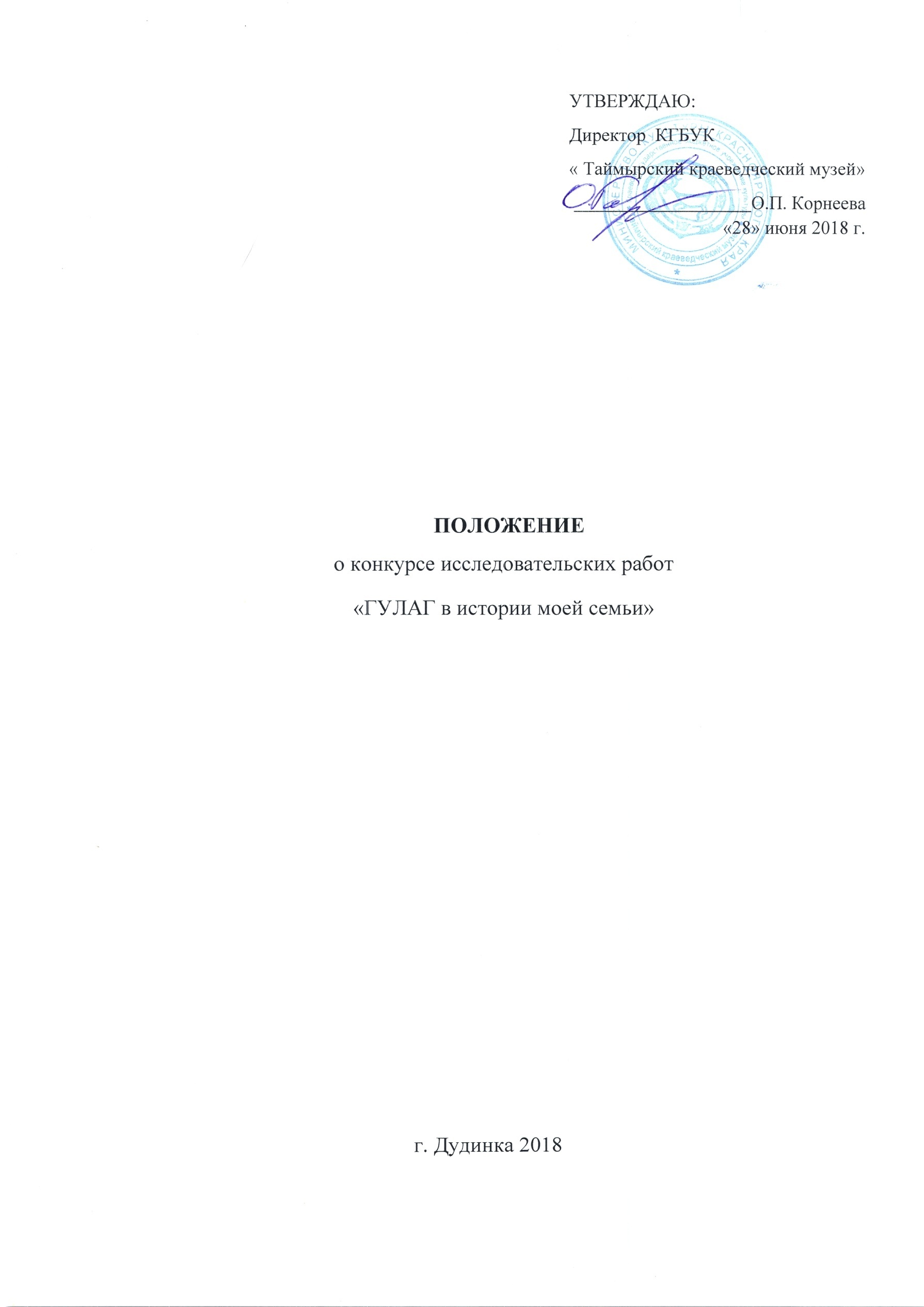 1. Общие положения.1.1. Конкурс исследовательских работ «ГУЛАГ в истории моей семьи» (далее – Конкурс) проводится Краевым государственным бюджетным учреждением культуры «Таймырский краеведческий музей» (далее – Музей) в рамках проекта «Таймыр. Маршрутами исторической памяти» - победителя конкурса социальных проектов «Мир новых возможностей» ПАО «ГМК Норильский никель».1.2. В Конкурсе принимают участие учащиеся  8 – 11 классов общеобразовательных учреждений Таймырского муниципального района, а также обучающиеся в  профессиональных образовательных учреждениях г. Дудинки и Норильского промышленного района.1.3. Организационно-методическое обеспечение Конкурса осуществляет Научно-экспозиционный отдел Музея.2. Организация проведения Конкурса.2.1. Для проведения Конкурса создается организационный комитет Конкурса.2.2. Конкурс состоит из двух туров:- Первый тур: получение, рецензирование и отбор лучших исследовательских работ, претендующих на призовые места.- Второй тур: публичная защита исследовательских и проектных работ в рамкахпроведения Музеем круглого стола и определение победителей и призеров Конкурса.2.3. Участники Конкурса распределяются по группам:- Учащиеся 8-11 классов общеобразовательных организаций;- Учащиеся профессиональных образовательных учреждений.3. Сроки и порядок проведения Конкурса 3.1. Прием исследовательских работ:  1 сентября 2018 года - 15 октября 2018 года. 3.2. Рецензирование исследовательских работ участников:   15 октября 2018 года – 22 октября 2018 года.  3.3. Устранение ошибок и неточностей исследовательской работы  участниками (если таковые имеются): 22 октября 2018 года – 29 октября 2018 года.3.4. Публичная защита исследовательских работ участниками Конкурса, подведение итогов: 30 октября 2018 года. 4. Требования к оформлению заявки на Конкурс.4.1. К участию в Конкурсе допускаются индивидуально-выполненные исследовательскиеработы, включающие заявку (Приложение 1) и текст работы в формате MS Word.4.2.  Материалы, предусмотренные пунктом 5.1 настоящего Положения, необходимонаправить в электронном виде по электронной почте на адрес: dudinka.museum@mail.ru с пометкой «Конкурс».4.5. Конкурсные работы представляются на русском языке.4.6. От каждого участника Конкурса принимается не более одной работы.5. Требования к работам.5.1 Текст работы предоставляется в виде файлов MS Word в форматах .doc или .docx. 5.2 Печатный̆ объем работы не должен превышать 15 страниц А4. Работы большего объема отклоняются. Конкурсная работа должна включать:- титульный лист (титульный лист работы должен быть оформлен в соответствии с представленным образцом (Приложение 2)- содержание (наименование разделов с указанием страниц);- введение (обоснование актуальности темы; определение степени еёразработанности, формулировка цели и задач исследования);- основную часть (состоит из нескольких глав и разделов, в которых излагается суть исследовательской работы);- заключение (обобщение основных разделов работы, выводы);- список использованной литературы (на все пункты списка литературы должны быть ссылки в тексте в формате (порядковый номер в списке литературы и источников; С. номер страницы) Пример: "..что был неоднократно показано предшественниками (1; С. 273)..". Список литературы должен быть оформлен в соответствии с представленным образцом (Приложение 3)- приложения (графики, таблицы, рисунки, образцы анкет и т.д.).Не рассматриваются работы, содержащие плагиат.5.3 Технические требования к тексту: шрифт Times New Roman: для основного текста работы 14 пт; заголовки глав, отделов и частей 16 пт/жирный; подзаголовки 14 пт/жирный̆. Поля: верхнее и нижнее 2 см, левое 3 см, правое 1 см. Межстрочный̆ интервал 1,5. Абзацный̆ отступ - 1,25 см. Выравнивание по ширине страницы. Подписи к рисункам и таблицам - Times New Roman, 12 пт.6.Критерии оценки конкурсных работ, регламент.6.1. Исследовательские работы оцениваются по следующим критериям:- чёткость и логическая обоснованность в постановке целей, задачисследования;- самостоятельность суждений, оценок и выводов;- полнота использования источников по теме работы;- стиль, язык изложения материала (ясность, лаконичность, научность,лексика, грамматика);- внешний вид работы (качество оформления, презентабельность).6.2. Защита (презентация) исследовательской работы оценивается по следующим критериям: оценка доклада, оценка презентации.В содержании доклада следует отразить: - тему исследовательской работы;  - цель исследовательской работы; - задачи, решаемые для достижения этой цели; - суть проведенного исследования; Для защиты исследовательской работы необходимо подготовить демонстрационный материал в виде презентации. Рекомендации по подготовке презентации представлены в Приложении 4.Регламент доклада – 5 минут.Приложение 1.ЗАЯВКАна участие в конкурсе исследовательских  работ учащихся «ГУЛАГ в истории моей семьи»Приложение 2. Краевое государственное бюджетное учреждение культуры«Таймырский краеведческий музей»  (шрифт 14)Исследовательская  работаТема:  «Наименование   работы»  (шрифт 16) Автор  работы: (шрифт 14)Фамилия, имя (полностью), класс/группа, учебное  заведение. Руководитель: Ф.И.О.(полностью), должность.Научный консультант:Ф.И.О. (полностью), должность. (если  есть)  (шрифт 14)г. Дудинка2018 г.Приложение 3.Оформление списка литературы.ОПИСАНИЕ КНИГ1. Книги одного, двух или трех авторов описываются под фамилией первого автора:- книга одного автора: Чалдаева, Л. А. Экономика предприятия : учебник для бакалавров / Л. А. Чалдаева.— 3-е изд., перераб. и доп.— М.: Юрайт, 2013.— 411 с.- книга двух авторов: Нехаев, Г. А. Металлические конструкции в примерах и задачах: учеб. пособие  / Г. А. Нехаев, И. А. Захарова.— М.: Изд-во Ассоциации строительных вузов, 2010.— 144 с. - книга трех авторов: Акимов, А. П. Работа колес: монография / А. П. Акимов, В. И. Медведев, В. В. Чегулов.— Чебоксары: ЧПИ (ф) МГОУ, 2011.— 168 с.2. Книги четырех и более авторов указываются под заглавием (названием) книги. После названия книги, за косой чертой пишется фамилия одного автора и вместо следующих фамилий слово — [и др.].Информационно-измерительная техника и электроника  : учебник / Г. Г. Раннев [и др.];под  ред. Г. Г. Раннева.— 3-е изд., стереотип.— М.: Академия, 2009.— 512 с.3. Книги с коллективом авторов, или в которых не указан автор, указываются под заглавием (названием) книги. За косой чертой пишется фамилия редактора, составителя или другого ответственного лица.Анализ и диагностика финансово-хозяйственной деятельности предприятия: учебник / под ред. В. Я. Позднякова.— М.: Инфра-М, 2010.— 617 с.ОПИСАНИЕ СТАТЬИ ИЗ ЖУРНАЛАПри описании статей из журналов указываются автор статьи, ее название, затем, за двумя косыми чертами указывают название журнала, в котором она опубликована, год, номер, страницы, на которых помещена статья.- статья одного автора:Леденева, Г. Л. К вопросу об эволюции в архитектурном творчестве / Г. Л. Леденева  // Промышленное и гражданское строительство.— 2009.— № 3.— С. 31–33.- статья двух авторов:Шитов, В. Н. Комплексный подход к анализу конкурентоспособности предприятия [Текст] / В. Н. Шитов, О. Ф. Цымбалист // Экономический анализ: теория и практика.— 2014.— № 13. -  С. 59–63.- статья трех авторов:Зацепин, П. М. Комплексная безопасность потребителей эксплуатационных характеристик строений / П. М. Зацепин, Н. Н. Теодорович, А. И. Мохов // Промышленное и гражданское строительство. – 2009.— № 3.— С. 42.- статья четырех и более авторов:Опыт применения специальных технологий производства работ по устройству ограждающих конструкций котлованов / С. С. Зуев [и др.] // Промышленное и гражданское строителсьво.— 2009.— № 3.— С. 49-50.ОПИСАНИЕ СТАТЬИ ИЗ КНИГ И СБОРНИКОВСтатья из книги одного автора:Каратуев, А. Г. Цели финансового менеджмента / А. Г. Каратуев // Финансовый менеджмент: учебно-справочное пособие / А. Г. Каратуев.— М., 2001.— С. 207–451.Статья из книги двух авторов:Безуглов,  А.  А.  Президент Российской Федерации   /                              А. А. Безуглов // Безуглов А. А. Конституционное право России: учебник для юридических вузов (полный курс): в 3-х т. / А. А. Безуглов, С. А. Солдатов.— М., 2001.— Т. 1.— С. 137–370.Статья из книги трех и более авторов:Григорьев В. В. Торги: разработка документации: методы проведения / В. В. Григорьев // Григорьев В. В. Управление муниципальной недвижимостью: учебно-практическое пособие / В. А. Григорьев, М. А. Батурин, Л. И. Мишарин.— М., 2001.— С. 399–404.Статья из сборника научных трудов:Данилова, Н. Е. Моделирование процессов в следящем приводе с исполнительным двигателем постоянного тока при независимом возбуждении  / Н. Е. Данилова, С. Н. Ниссенбаум // Инновации в образовательном процессе: сб. тр. науч.-практич. конф.— Чебоксары: ЧПИ (ф) МГОУ, 2013.— Вып. 11. -  С. 158–160.               ОПИСАНИЕ ОФИЦИАЛЬНЫХ ИЗДАНИЙКонституция Российской Федерации: принята всенародным голосованием 12 декабря 1993 года.— М.: Эксмо, 2013.— 63 с.О проведении в Российской Федерации года молодежи: указ Президента Российской Федерации от 18.09.2008 г. № 1383 // Вестник образования России.— 2008.— № 20 (окт.). -  С. 13–14.ОПИСАНИЕ ЭЛЕКТРОННЫХ РЕСУРСОВДиск:Даль, В. И. Толковый словарь живого великого языка Владимира Даля [Электронный ресурс] / В. И. Даль; подгот. по 2-му  печ. изд. 1880–1882 гг. – Электрон. дан. – М.: АСТ, 1998. – 1 электрон. опт. диск (CD-ROM).Электронный журнал:Краснов, И. С. Методологические аспекты здорового образа жизни россиян [Электронный ресурс] / И. С. Краснов // Физическая культура: науч.-метод. журн. – 2013.— № 2. – Режим доступа: http://sportedu.ru. – (Дата обращения: 05.02.2014).Сайт:Защита персональных данных пользователей и сотрудников библиотеки [Электронный ресурс]. – Режим доступа: http://www.nbrkomi.ru. – Заглавие с экрана. – (Дата обращения: 14.04.2014).Конструкции стальные строительные. Общие технические требования [Электронный ресурс]: ГОСТ  23118–2012. – Введ. 2013-07-01.— Режим доступа: Система Кодекс-клиент.Об утверждении образца формы уведомления об обработке персональных данных [Электронный ресурс]: приказ Федеральной службы по надзору в сфере связи и массовых коммуникаций от 17 июля 2008 г. № 08 (ред. от 18 февраля 2009 г. № 42). – Режим доступа: Система Гарант1.Ф.И.О. участника2.Возраст (полных лет)3.Образовательное учреждение, класс/группа.4.Название научной работы.5.Ф.И.О. научного руководителя, должность.6.Контактные данные научного руководителя (тел., email).